Healthy Eating and Active Living (HEAL) December 2023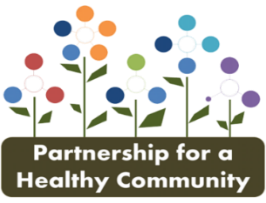 HEAL is defined in the CHNA as healthy eating, active living, access to food and food insecurity.  Healthy eating is an eating plan that emphasizes fruits, vegetables, whole grains and fat-free or low-fat milk and milk products; includes a variety of protein foods, is low in added sugars, sodium, saturated fats, trans fat and cholesterol and stays within in daily caloric needs.  Education, lifestyle interventions and food access positively affect healthy eating.Active living means doing physical activity throughout the day.  Any activity that is physical and includes bodily movement during free time is part of an active lifestyle. Access to food refers to the ability of an individual or household to acquire food.  Transportation, travel time, availability of safe, healthy foods and food prices are factors to food access.Food insecurity is as a lack of consistent access to enough, nutritious food for every person in a household to live an active, healthy life.HEAL is defined in the CHNA as healthy eating, active living, access to food and food insecurity.  Healthy eating is an eating plan that emphasizes fruits, vegetables, whole grains and fat-free or low-fat milk and milk products; includes a variety of protein foods, is low in added sugars, sodium, saturated fats, trans fat and cholesterol and stays within in daily caloric needs.  Education, lifestyle interventions and food access positively affect healthy eating.Active living means doing physical activity throughout the day.  Any activity that is physical and includes bodily movement during free time is part of an active lifestyle. Access to food refers to the ability of an individual or household to acquire food.  Transportation, travel time, availability of safe, healthy foods and food prices are factors to food access.Food insecurity is as a lack of consistent access to enough, nutritious food for every person in a household to live an active, healthy life.HEAL is defined in the CHNA as healthy eating, active living, access to food and food insecurity.  Healthy eating is an eating plan that emphasizes fruits, vegetables, whole grains and fat-free or low-fat milk and milk products; includes a variety of protein foods, is low in added sugars, sodium, saturated fats, trans fat and cholesterol and stays within in daily caloric needs.  Education, lifestyle interventions and food access positively affect healthy eating.Active living means doing physical activity throughout the day.  Any activity that is physical and includes bodily movement during free time is part of an active lifestyle. Access to food refers to the ability of an individual or household to acquire food.  Transportation, travel time, availability of safe, healthy foods and food prices are factors to food access.Food insecurity is as a lack of consistent access to enough, nutritious food for every person in a household to live an active, healthy life.HEAL is defined in the CHNA as healthy eating, active living, access to food and food insecurity.  Healthy eating is an eating plan that emphasizes fruits, vegetables, whole grains and fat-free or low-fat milk and milk products; includes a variety of protein foods, is low in added sugars, sodium, saturated fats, trans fat and cholesterol and stays within in daily caloric needs.  Education, lifestyle interventions and food access positively affect healthy eating.Active living means doing physical activity throughout the day.  Any activity that is physical and includes bodily movement during free time is part of an active lifestyle. Access to food refers to the ability of an individual or household to acquire food.  Transportation, travel time, availability of safe, healthy foods and food prices are factors to food access.Food insecurity is as a lack of consistent access to enough, nutritious food for every person in a household to live an active, healthy life.HEAL is defined in the CHNA as healthy eating, active living, access to food and food insecurity.  Healthy eating is an eating plan that emphasizes fruits, vegetables, whole grains and fat-free or low-fat milk and milk products; includes a variety of protein foods, is low in added sugars, sodium, saturated fats, trans fat and cholesterol and stays within in daily caloric needs.  Education, lifestyle interventions and food access positively affect healthy eating.Active living means doing physical activity throughout the day.  Any activity that is physical and includes bodily movement during free time is part of an active lifestyle. Access to food refers to the ability of an individual or household to acquire food.  Transportation, travel time, availability of safe, healthy foods and food prices are factors to food access.Food insecurity is as a lack of consistent access to enough, nutritious food for every person in a household to live an active, healthy life.HEAL is defined in the CHNA as healthy eating, active living, access to food and food insecurity.  Healthy eating is an eating plan that emphasizes fruits, vegetables, whole grains and fat-free or low-fat milk and milk products; includes a variety of protein foods, is low in added sugars, sodium, saturated fats, trans fat and cholesterol and stays within in daily caloric needs.  Education, lifestyle interventions and food access positively affect healthy eating.Active living means doing physical activity throughout the day.  Any activity that is physical and includes bodily movement during free time is part of an active lifestyle. Access to food refers to the ability of an individual or household to acquire food.  Transportation, travel time, availability of safe, healthy foods and food prices are factors to food access.Food insecurity is as a lack of consistent access to enough, nutritious food for every person in a household to live an active, healthy life.Goal:  Improve overall healthy eating and physical activity in the Tri-County Region.Goal:  Improve overall healthy eating and physical activity in the Tri-County Region.Goal:  Improve overall healthy eating and physical activity in the Tri-County Region.Goal:  Improve overall healthy eating and physical activity in the Tri-County Region.Goal:  Improve overall healthy eating and physical activity in the Tri-County Region.Goal:  Improve overall healthy eating and physical activity in the Tri-County Region.Objective HE1: By December 31, 2025, increase accessibility of healthy food in the Tri-County Region through the support of community gardens by 10%.Objective HE1: By December 31, 2025, increase accessibility of healthy food in the Tri-County Region through the support of community gardens by 10%.Objective HE1: By December 31, 2025, increase accessibility of healthy food in the Tri-County Region through the support of community gardens by 10%.Objective HE1: By December 31, 2025, increase accessibility of healthy food in the Tri-County Region through the support of community gardens by 10%.Objective HE1: By December 31, 2025, increase accessibility of healthy food in the Tri-County Region through the support of community gardens by 10%.Objective HE1: By December 31, 2025, increase accessibility of healthy food in the Tri-County Region through the support of community gardens by 10%.Intervention Strategy: Gardening: Increase Vegetable Consumption among Children (HE)Intervention Strategy: Gardening: Increase Vegetable Consumption among Children (HE)Intervention Strategy: Gardening: Increase Vegetable Consumption among Children (HE)Intervention Strategy: Gardening: Increase Vegetable Consumption among Children (HE)Intervention Strategy: Gardening: Increase Vegetable Consumption among Children (HE)Intervention Strategy: Gardening: Increase Vegetable Consumption among Children (HE)Tasks & TacticsEvaluation PlanTarget & DataMonthly RecapUpcoming WorkIssues/ChallengesHE 1: Gather baseline data around community gardens and school-aged programming.Complete a comprehensive list establishing locations of community gardens and school aged gardening programs.37 gardensBy January 2024, recruit Woodford County community gardens. No progress made on this during the month – wanted to wait until after growing season to make outreach – list completed with contacts during growing seasonMike to begin outreach to all the gardens. Any gardens he can’t reach or needs help with, he will reach out to Extension. n/a – collecting data associated with collected list of gardensHE 1: Gather baseline data around community gardens and school-aged programming.# of children/families accessing the community gardensApril 2023 – Identify # of children and families that accessed the gardenNo progress made on this during the month – wanted to wait until after growing season to make outreach – list completed with contacts during growing seasonMike to begin outreach to all the gardens. Any gardens he can’t reach or needs help with, he will reach out to Extension. n/a – collecting data associated with collected list of gardensHE 2: Implement garden-based learning sessions focused on gardening and healthy eating.# of children/families attending information sessions about gardening and healthy foods.April 2023 – Identify # of children and families that attended garden-based learningMike & Rebecca gave feedback via email about first survey drafts. Meeting with Dr Kelly & Megan scheduling for January to review further together and determine next stepsWaiting to schedule meeting for next stepsn/a – season of year and working on standardizing evaluation has this a bit in waitHE 2: Implement garden-based learning sessions focused on gardening and healthy eating.Increase healthy eating knowledge through pre/post test evaluation per session by 75%Mike & Rebecca gave feedback via email about first survey drafts. Meeting with Dr Kelly & Megan scheduling for January to review further together and determine next stepsWaiting to schedule meeting for next stepsn/a – season of year and working on standardizing evaluation has this a bit in waitHE 3: Promote campaigns focused on healthy eating and access to healthy foods.# of healthy eating and community gardening campaigns in the Tri-County Region.April 2023- Identify number of campaigns completed in 2022.Completed 12 Days of Giving Campaign – go.illinois.edu/12daysofgiving. Focused on healthy donations to our pantries during the holidays. Toolkit updated and released – go.illinois.edu/12daysofgivingtoolkit.Discuss the possibility of a weekly post schedule for food Friday’s on the partnership page. Idea of Pantry/Find Food – 1st Friday, Nutrition Tip – 2nd Friday, Federal Food – 3rd Friday, Recipe – 4th Friday  - Maybe work on this in the new year Happy HEALTHY Holidays 11/17 through 12/29 Fridays at 1pm ongoing on the facebook page. Team identified 3 recipes that will be recorded and shared. Also created 4 Holiday Swap posts. Discuss next campaign as a group. Check back in with Tri-County WIC to see if the Kids Cook Monday Campaign has been talked about some more. Figure out regular schedule and how this could work. n/a Additional commentsDiabetes Prevention Program – Hope Chest - Pekin, Wednesdays 10-11amDiabetes Prevention Program – Fondulac Library - ThursdaysDiabetes Prevention Program – Creve Coeur Public Library Additional commentsDiabetes Prevention Program – Hope Chest - Pekin, Wednesdays 10-11amDiabetes Prevention Program – Fondulac Library - ThursdaysDiabetes Prevention Program – Creve Coeur Public Library Additional commentsDiabetes Prevention Program – Hope Chest - Pekin, Wednesdays 10-11amDiabetes Prevention Program – Fondulac Library - ThursdaysDiabetes Prevention Program – Creve Coeur Public Library Additional commentsDiabetes Prevention Program – Hope Chest - Pekin, Wednesdays 10-11amDiabetes Prevention Program – Fondulac Library - ThursdaysDiabetes Prevention Program – Creve Coeur Public Library Additional commentsDiabetes Prevention Program – Hope Chest - Pekin, Wednesdays 10-11amDiabetes Prevention Program – Fondulac Library - ThursdaysDiabetes Prevention Program – Creve Coeur Public Library Additional commentsDiabetes Prevention Program – Hope Chest - Pekin, Wednesdays 10-11amDiabetes Prevention Program – Fondulac Library - ThursdaysDiabetes Prevention Program – Creve Coeur Public Library Goal:  Improve overall healthy eating and physical activity in the Tri-County Region.Goal:  Improve overall healthy eating and physical activity in the Tri-County Region.Goal:  Improve overall healthy eating and physical activity in the Tri-County Region.Goal:  Improve overall healthy eating and physical activity in the Tri-County Region.Goal:  Improve overall healthy eating and physical activity in the Tri-County Region.Goal:  Improve overall healthy eating and physical activity in the Tri-County Region.Objective HE2: By December 31, 2025, increase adults reporting exercising 1-5 days a week among the Tri-County Region by 1%Objective HE2: By December 31, 2025, increase adults reporting exercising 1-5 days a week among the Tri-County Region by 1%Objective HE2: By December 31, 2025, increase adults reporting exercising 1-5 days a week among the Tri-County Region by 1%Objective HE2: By December 31, 2025, increase adults reporting exercising 1-5 days a week among the Tri-County Region by 1%Objective HE2: By December 31, 2025, increase adults reporting exercising 1-5 days a week among the Tri-County Region by 1%Objective HE2: By December 31, 2025, increase adults reporting exercising 1-5 days a week among the Tri-County Region by 1%Intervention Strategy: Physical Activity- Increase physical activity through social supports to improve fitness of adults in the tri-county area. (PA)Intervention Strategy: Physical Activity- Increase physical activity through social supports to improve fitness of adults in the tri-county area. (PA)Intervention Strategy: Physical Activity- Increase physical activity through social supports to improve fitness of adults in the tri-county area. (PA)Intervention Strategy: Physical Activity- Increase physical activity through social supports to improve fitness of adults in the tri-county area. (PA)Intervention Strategy: Physical Activity- Increase physical activity through social supports to improve fitness of adults in the tri-county area. (PA)Intervention Strategy: Physical Activity- Increase physical activity through social supports to improve fitness of adults in the tri-county area. (PA)Tasks & TacticsEvaluation PlanTarget & DataMonthly RecapUpcoming WorkIssues/ChallengesPA 1: Increase data collection focusing on adult physical activity in the Tri-County Region.# of establishments collecting adult physical activity data in the Tri-County Region.Amy/Hilary researched apps to track physical activity; Walker Tracker or Move Spring.Marketing plan committee: Erin Luckey, Amaya, Kim L, Christian met to discuss “Let’s Move Tri-County” marketing plan.Amy/Hillary will review and seek product demonstration and will share with team.N/APA 2: Recruit additional Tri-County partner participation in the HEAL action teamIncrease # of partners recruited by 6 new organizations.Baseline: 9 partners (different organizations)2023No new partners this month.Need to create a recruitment plan.N/APA 3: Create promotional campaigns to promote physical activity in the Tri-County RegionIncrease the number of physical activity campaigns in the Tri-County Region.Baseline: 4 campaigns2023 – 1 campaign: Take A Walk WednesdaysMove it Monday Campaign will begin in January through March 2024 – “Find the time to fit in fitness” 12 weeksN/APA4: Create social support events focused on increasing physical activity in the Tri-County Region.Increase the number of adults attending each event by 50%Baseline – 1 events2023 – 1 Event: Hunger Action WalkTeam discussed data collection outside of events –What could be collected from programs data: DPP – minutes of PA per participant; Fit & Strong – pre/posts changes in PA; Group Exercise – number of people, membership numbers; Illinois WiseWoman Program – Pre/Post changes in PA.Shanita and Hillary will request a meeting with Dr. Kelly to further discuss.The word “events” in tactic.Additional commentsFit & Strong being offered by TCHD– 23 participants. 24 weeks for 2 times per week. Waiting list started for next session.Additional commentsFit & Strong being offered by TCHD– 23 participants. 24 weeks for 2 times per week. Waiting list started for next session.Additional commentsFit & Strong being offered by TCHD– 23 participants. 24 weeks for 2 times per week. Waiting list started for next session.Additional commentsFit & Strong being offered by TCHD– 23 participants. 24 weeks for 2 times per week. Waiting list started for next session.Additional commentsFit & Strong being offered by TCHD– 23 participants. 24 weeks for 2 times per week. Waiting list started for next session.Additional commentsFit & Strong being offered by TCHD– 23 participants. 24 weeks for 2 times per week. Waiting list started for next session.